PUZZLES SILÁBICOS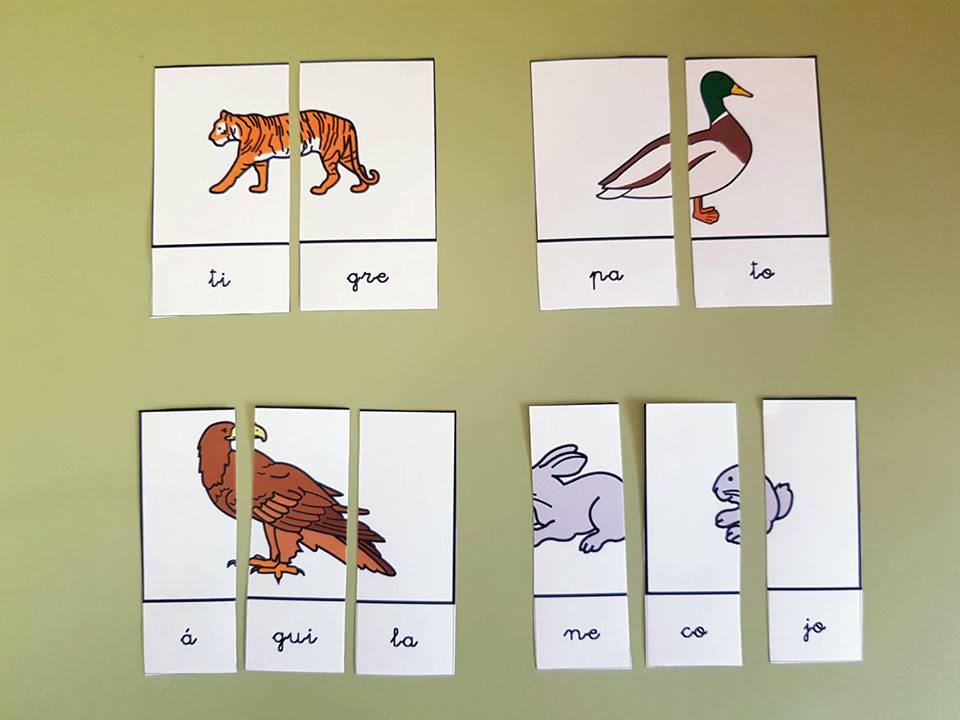 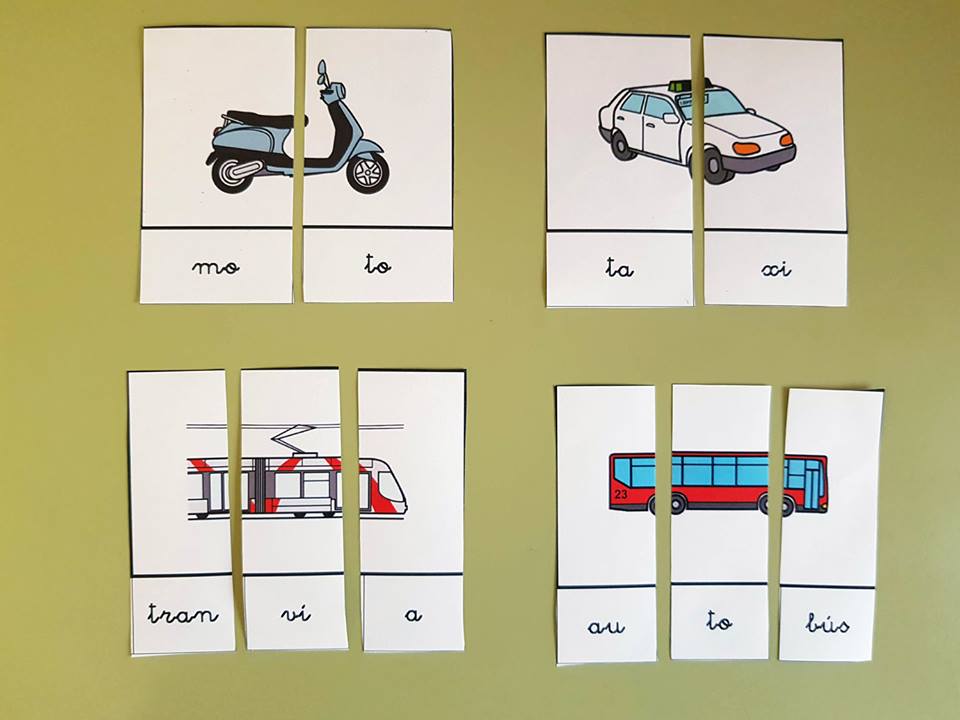 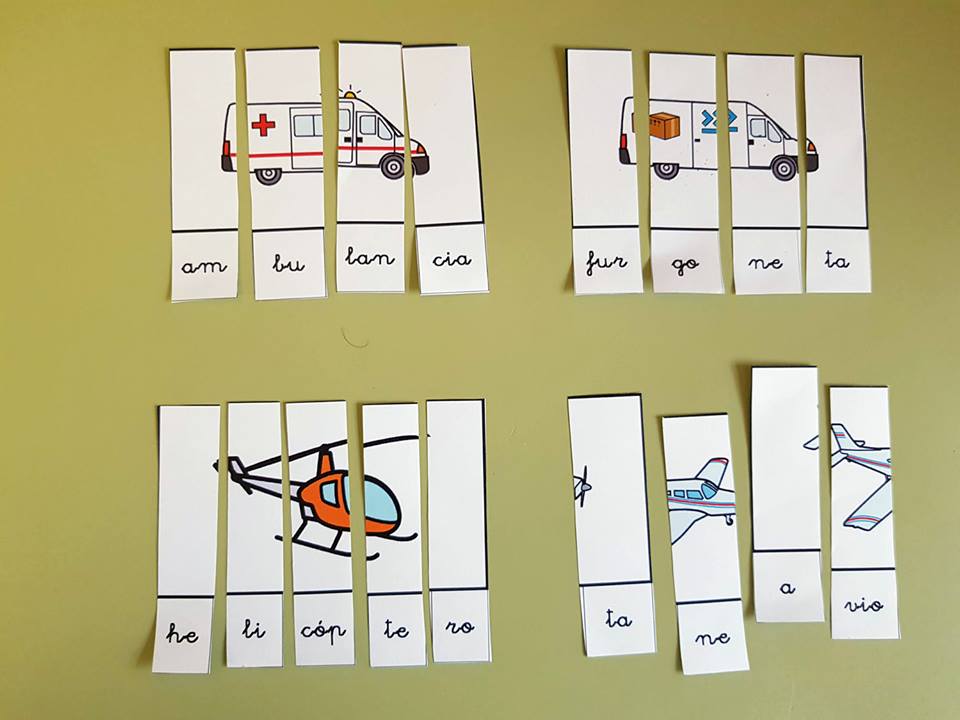 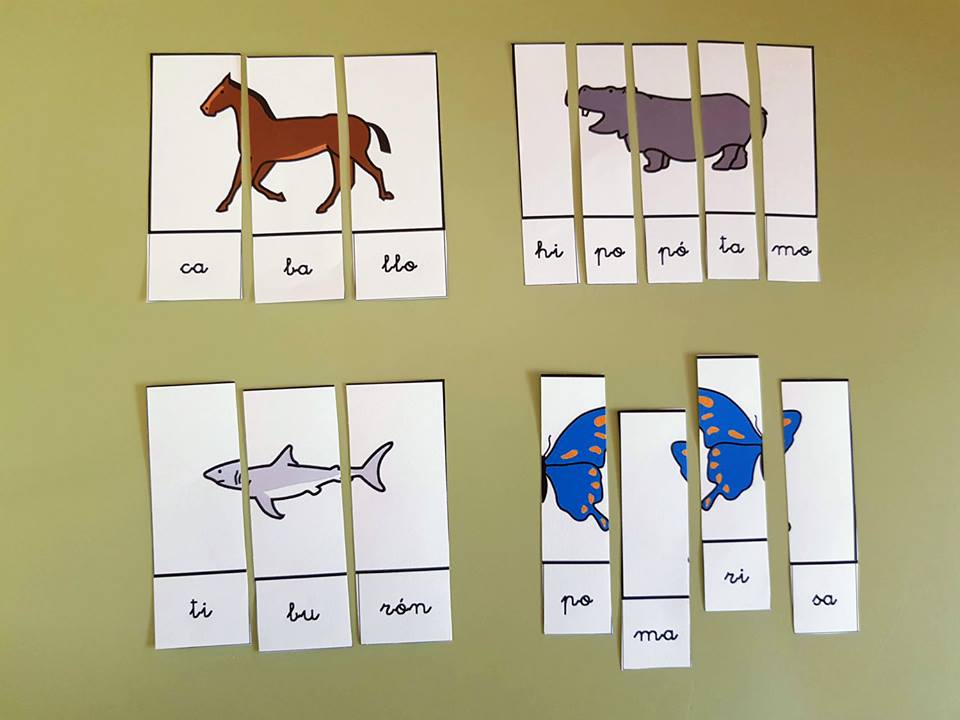 